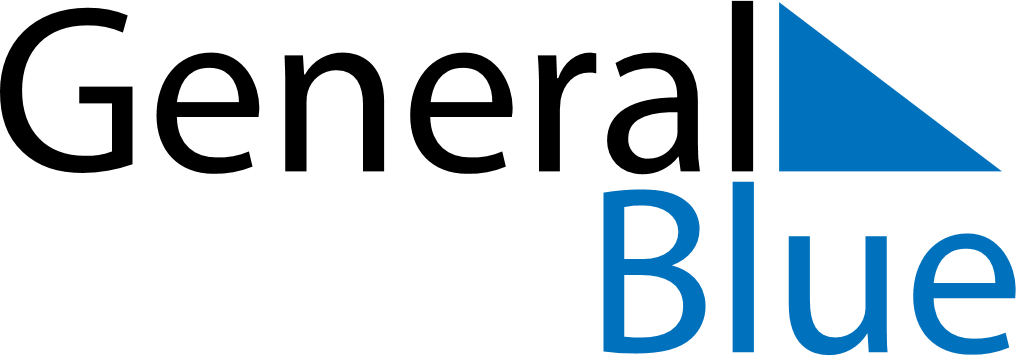 December 2024December 2024December 2024December 2024December 2024December 2024Mora, Dalarna, SwedenMora, Dalarna, SwedenMora, Dalarna, SwedenMora, Dalarna, SwedenMora, Dalarna, SwedenMora, Dalarna, SwedenSunday Monday Tuesday Wednesday Thursday Friday Saturday 1 2 3 4 5 6 7 Sunrise: 8:45 AM Sunset: 2:56 PM Daylight: 6 hours and 10 minutes. Sunrise: 8:47 AM Sunset: 2:54 PM Daylight: 6 hours and 6 minutes. Sunrise: 8:49 AM Sunset: 2:53 PM Daylight: 6 hours and 3 minutes. Sunrise: 8:51 AM Sunset: 2:52 PM Daylight: 6 hours and 0 minutes. Sunrise: 8:53 AM Sunset: 2:51 PM Daylight: 5 hours and 57 minutes. Sunrise: 8:55 AM Sunset: 2:50 PM Daylight: 5 hours and 54 minutes. Sunrise: 8:57 AM Sunset: 2:49 PM Daylight: 5 hours and 51 minutes. 8 9 10 11 12 13 14 Sunrise: 8:59 AM Sunset: 2:48 PM Daylight: 5 hours and 48 minutes. Sunrise: 9:00 AM Sunset: 2:47 PM Daylight: 5 hours and 46 minutes. Sunrise: 9:02 AM Sunset: 2:46 PM Daylight: 5 hours and 44 minutes. Sunrise: 9:03 AM Sunset: 2:46 PM Daylight: 5 hours and 42 minutes. Sunrise: 9:05 AM Sunset: 2:45 PM Daylight: 5 hours and 40 minutes. Sunrise: 9:06 AM Sunset: 2:45 PM Daylight: 5 hours and 38 minutes. Sunrise: 9:08 AM Sunset: 2:44 PM Daylight: 5 hours and 36 minutes. 15 16 17 18 19 20 21 Sunrise: 9:09 AM Sunset: 2:44 PM Daylight: 5 hours and 35 minutes. Sunrise: 9:10 AM Sunset: 2:44 PM Daylight: 5 hours and 34 minutes. Sunrise: 9:11 AM Sunset: 2:44 PM Daylight: 5 hours and 33 minutes. Sunrise: 9:12 AM Sunset: 2:44 PM Daylight: 5 hours and 32 minutes. Sunrise: 9:12 AM Sunset: 2:44 PM Daylight: 5 hours and 32 minutes. Sunrise: 9:13 AM Sunset: 2:45 PM Daylight: 5 hours and 31 minutes. Sunrise: 9:14 AM Sunset: 2:45 PM Daylight: 5 hours and 31 minutes. 22 23 24 25 26 27 28 Sunrise: 9:14 AM Sunset: 2:46 PM Daylight: 5 hours and 31 minutes. Sunrise: 9:15 AM Sunset: 2:46 PM Daylight: 5 hours and 31 minutes. Sunrise: 9:15 AM Sunset: 2:47 PM Daylight: 5 hours and 32 minutes. Sunrise: 9:15 AM Sunset: 2:48 PM Daylight: 5 hours and 32 minutes. Sunrise: 9:15 AM Sunset: 2:49 PM Daylight: 5 hours and 33 minutes. Sunrise: 9:15 AM Sunset: 2:50 PM Daylight: 5 hours and 34 minutes. Sunrise: 9:15 AM Sunset: 2:51 PM Daylight: 5 hours and 35 minutes. 29 30 31 Sunrise: 9:15 AM Sunset: 2:52 PM Daylight: 5 hours and 37 minutes. Sunrise: 9:14 AM Sunset: 2:53 PM Daylight: 5 hours and 38 minutes. Sunrise: 9:14 AM Sunset: 2:55 PM Daylight: 5 hours and 40 minutes. 